ПРИКАЗ от « 07» декабря  2021г.                                                                      № 44с. Онгудай	О внесении изменений и дополнений в приказ Управления финансов Онгудайского района №34 от 21.10.2021г  «Об утверждении Перечня главных  распорядителей  средств бюджета,  кодов направлений расходов, используемых при  формировании  кодов целевых статей расходов и кодов  целевых статей расходов бюджета муниципального образования «Онгудайский район»»Приказываю:1. Утвердить прилагаемые изменения и дополнения, которые вносятся в приказ Управления финансов Онгудайского района от 2 октября 2021 года №34 «О внесении изменений и дополнений в приказ Управления финансов Онгудайского района №34 от 21.10.2021г  «Об утверждении Перечня главных  распорядителей  средств бюджета,  кодов направлений расходов, используемых при  формировании  кодов целевых статей расходов и кодов  целевых статей расходов бюджета муниципального образования «Онгудайский район»»2.  Контроль за исполнением настоящего Приказа возложить на экономиста по планированию бюджета Макышеву Л.И.Начальник Управления финансов Онгудайского района                             	                              	Рыжкина Р.М.Утверждены приказом Управления финансов Онгудайского  района№ 44  от 07.12.  2021г.ИЗМЕНЕНИЯ, которые вносятся в приказ Управления финансов Онгудайского района от 21 октября 2021года года №34  2021г  «Об утверждении Перечня главных  распорядителей  средств бюджета,  кодов направлений расходов, используемых при  формировании  кодов целевых статей расходов и кодов  целевых статей расходов бюджета муниципального образования «Онгудайский район»»1.  В приложение 2 «Перечень и коды направлений расходов бюджета, используемых при  формировании  кодов целевых статей расходов бюджета муниципального образования «Онгудайский район», 1.1.включить строки следующего содержания: 1.2.внести изменения в наименования направлений расходов по следующим строкам:2.  В приложение 3 «Перечень и коды целевых статей расходов бюджета муниципального образования «Онгудайский район» 2.1.исключить строки следующего содержания: 2.2.включить строки следующего содержания: 2.3.внести изменения в наименования  целевых статей расходов бюджета муниципального образования «Онгудайский район»  по следующим строкам:Управление финансовадминистрациирайона (аймака)муниципального образования«Онгудайский  район»649440 с. Онгудайул. Советская,78тел. 22-3-46факс. 22-1-43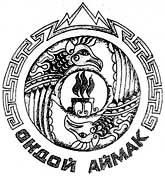 «Ондой аймак»муниципал тозолмонинадминистрациязынынакча - манатуправлениези649440 с. ОнгудайСоветский ороом, 78тел. 22-3-46факс. 22-1-43№ п/пКодНаименование10681003Организация питания в организованных детских коллективах Онгудайского района10781004Улучшение условий и охраны труда в    организованных детских коллективах Онгудайского района10881017Капитальные вложения на реконструкцию и строительство объектов муниципальной собственности  муниципальных учреждений, расположенных в сельской местности109S9600Иные межбюджетные трансферты на софинансирование расходов местных бюджетов на обеспечение информатизации бюджетного процесса11055195Субсидии на государственную поддержку лучших работников сельских учреждений культуры№ п/пКодНаименование в приложенииПоменять на:600007Финансовый резерв на обеспечение расходных обязательств муниципального образования "Онгудайский район"на случай недостаточности собственных доходовФинансовый резерв на обеспечение расходных обязательств муниципального образования "Онгудайский район"3001001Проведение мероприятий в рамках основного мероприятия "Поддержка малого и среднего предпринимательства на территории МО "Онгудайский район"Предоставление субсидии за счет средств бюджета муниципального района на финансовое обеспечение (возмещение) затрат Микрокредитной компании «Фонд поддержки субъектов малого и среднего предпринимательства муниципального образования «Онгудайский район»1800018Реконструкция, строительство плоскостных сооружений,  расположенных  в сельской местности (ФОК открытого типа)Предоставление субсидии из бюджета муниципального образования "Онгудайский район"  МУП "ТеплоВодСервис" на оказание финансовой помощи в целях подготовки к отопительному периоду объектов теплоснабжения2600046Популяризация здорового образа жизниПроведение мероприятий в рамках основного мероприятия "Развитие физической культуры, спорта  и формирование здорового образа жизни в муниципальном образовании "Онгудайский район"84L5192Cубсидии на поддержку культурыКомплектование книжных фондов муниципальных общедоступных библиотек№ п/пКодНаименование4.2.100420400054Программа производственного контроля за соблюдением  санитарных правил и выполнением санитарно-противоэпидемических и профилактических мероприятий4.2.130420600054Мероприятия по обустройству контейнерных площадок2.1.602101L5192Государственная поддержка  лучших работников сельских учреждений культуры2.1.1602106S5100Создание модельных муниципальных библиотек2.1.1702106L5194Комплектование  книжных фондов муниципальных общедоступных библиотек№ п/пКодНаименование2.5.11.025Ц1S9600Иные межбюджетные трансферты на софинансирование расходов местных бюджетов на обеспечение информатизации бюджетного процесса3.1.9.03101S9600Иные межбюджетные трансферты на софинансирование расходов местных бюджетов на обеспечение информатизации бюджетного процесса3.2.6.032А0S9600Иные межбюджетные трансферты на софинансирование расходов местных бюджетов на обеспечение информатизации бюджетного процесса4.6.11.046Ц2S9600	Иные межбюджетные трансферты на софинансирование расходов местных бюджетов на обеспечение информатизации бюджетного процесса6.3.6.063Ц1S9600Иные межбюджетные трансферты на софинансирование расходов местных бюджетов на обеспечение информатизации бюджетного процесса7.3.12.073Ц1S9600Иные межбюджетные трансферты на софинансирование расходов местных бюджетов на обеспечение информатизации бюджетного процесса2.1.1702106L5192Комплектование книжных фондов муниципальных общедоступных библиотек2.1.16021A154540Создание модельных муниципальных библиотек (иные межбюджетные трансферты)2.1.20021A255195Государственная поддержка отрасли культуры (субсидии на государственную поддержку лучших работников сельских учреждений культуры)4.2.100420604004Мероприятия по обустройству контейнерных площадок4.2.130420404005Программа производственного контроля за соблюдением  санитарных правил и выполнением санитарно-противоэпидемических и профилактических мероприятий№ п/пКодНаименование в приложенииПоменять на:4.2.5.0420200018Подготовка к отопительному периоду объектов теплоснабженияПредоставление субсидии из бюджета муниципального образования "Онгудайский район"  МУП "ТеплоВодСервис" на оказание финансовой помощи в целях подготовки к отопительному периоду объектов теплоснабжения1.3.2.0130101001Проведение мероприятий в рамках основного мероприятия "Поддержка малого и среднего предпринимательства на территории МО "Онгудайский район"Предоставление субсидии за счет средств бюджета муниципального района на финансовое обеспечение (возмещение) затрат Микрокредитной компании «Фонд поддержки субъектов малого и среднего предпринимательства муниципального образования «Онгудайский район»